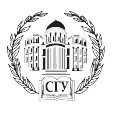 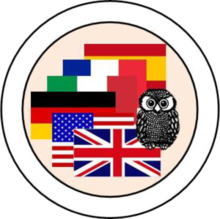 Саратовский национальный исследовательский государственный университет им. Н.Г. ЧернышевскогоФакультет иностранных языков и лингводидактикиКафедра английского языка для гуманитарных направлений и специальностейVIII  Ежегодная научно-практическая конференция «Организация самостоятельной работы студентов по иностранным языкам»3 апреля 2019 г., СаратовОргкомитет конференцииПредседатель конференции – Назарова Раиса Зифировна, декан факультета иностранных языков и лингводидактики, профессор кафедры английского языка и методики его преподаванияПредседатель оргкомитета конференции – Сипакова Ирина Николаевна, кандидат филологических наук, доцент, заведующий кафедрой английского языка для гуманитарных направлений и специальностейПредседатель программного комитета – Базылева Розалия Михайловна, доцент кафедры английского языка для гуманитарных направлений и специальностей Ответственный секретарь оргкомитета – Кубракова Наталья Алексеевна, доцент кафедры английского языка для гуманитарных направлений и специальностейОтветственный секретарь программного комитета - Гаврилова Светлана Юрьевна3 апреля 2018Пленарное заседание Организация самостоятельной работы студентов по иностранным языкам: межпредметные аспекты  14.00. Корпус 12, аудитория 639Секция 1Развитие и оценивание иноязычных языковых и речевых умений  в рамках  самостоятельной работы студентов15.00.  Корпус 12, аудитория 639Секция 2Психолого-педагогические и организационные основы оптимизации самостоятельной работы студентов по иностранным языкам 15.00. Корпус 12, аудитория 126Секция 3 Использование информационно-коммуникативных и проектных решений в организации самостоятельной работы студентов 15.00. Корпус 16, аудитория 208 Секция 4Формы и методы  развития иноязычных компетенций при самостоятельной работе студентов15.00. Корпус  12, ауд. 639ПРОГРАММА КОНФЕРЕНЦИИ Пленарное заседание Организация самостоятельной работы студентов по иностранным языкам: межпредметные аспекты  14.00. Корпус 12, аудитория 6391.Кубракова Н.А.                                                                                                     Принципы продуктивного обучения в организации самостоятельной работы студентов, изучающих английский язык2.Шилова С.А., Григорьев А.А. Использование онлайн систем управления проектами в рамках организации самостоятельной работы студентов3. Никитина Г.А. Рыжова В.В. Шишкова Ю.С.Повышение интереса обучающихся к изучению социокультурной информации посредством IT технологийСекция 1Развитие и оценивание иноязычных языковых и речевех умений в рамках самостоятельной работы студентов3 апреля, 15.00.  Корпус 12, аудитория 639Председатель: Могилевич Бронислава Рафаиловна, доктор социологических наук, профессор кафедры английского языка для гуманитарных направлений и специальностей, СГУ им. Н.Г. ЧернышевскогоБазанова И.В.                                                                                                                             Английский в сленге подростков (по результатам исследования в гимназии)Бартель В.В.                                                                                                                     Использование блогов при изучении английского языкаВоронова Е.Н.                                                                                                                                   Самостоятельная работа как средство развития лексикографической компетенции при изучении иностранного языка в вузеЗахарова Е.Н.                                                                                                                          Использование платформы Moodle в самостоятельной работе учащихся при изучении английского языка.Иванова Д.В.                                                                                                                                 Просмотр аутентичных фильмов как способ совершенствования лексики по специальностиИванова Д.Н.                                                                                                                                  Развитие когнитивных навыков в процессе самостоятельной работы в рамках компетентностного подходаИсаева А. В.                                                                                                                          Взаимопроверка и взаимооценка как формы контроля самостоятельной деятельности студентов на уроке иностранного языка.Ларионова Е.В.                                                                                                                       Интеграция интернета в самостоятельную работу студентов по иностранному языкуМогилевич Б.Р.                                                                                                                              Актуализация личностного потенциала студентов в процессе самостоятельной познавательной деятельностиСаунина Е.В.                                                                                                                                      Повторение учебного материала в формате викторины: роль самостоятельной работы Сипакова И.Н. Как озаглавить научную статью: современные тенденции и некоторые трудности перевода Секция 2Психолого-педагогические и организационные основы оптимизации самостоятельной работы студентов по иностранным языкам 3 апреля, 15.00. Корпус 12, аудитория 126Председатель: Шилова Светлана Алексеевна, кандидат философских наук, доцент, заведующий кафедрой английского языка и межкультурной коммуникации СГУ им. Н.Г. ЧернышевскогоАлексеева Д.А. Интерпретация метафор в письменных текстах как элемент обучения языкуАлмаева Н. Ю.Анализ результатов самостоятельной работы студентов как форма рефлексивного преподаванияЕремина С. В.Терминология: способ повышения эффективности самостоятельной работы студентов в изучении английского языка.Кузьмина С.В.Выполнение проекта «Cтудент мира: учеба, досуг и многое другое» студентами неязыковых факультетов в рамках дисциплины «иностранный язык»Матяшевская А.И.Развитие риторических навыков студентов при помощи судебного дискурсаПыжонков С.В. Программные средства и приложения при подготовке технического переводчикаСорокина Н. В.Научное руководство и особенности учебного процесса в средневековых западноевропейских университетахСосновская А.А.Organizing students’ independent work by the project activity Целовальникова Д.Н.К вопросу о самостоятельной работе студентов в рамках курса «Теория перевода»Шелюгина А. О.Организация самостоятельной работы студентов при подготовке доклада для научной конференции.Секция 3Председатель: Никитина Галина Александровна, кандидат педагогическтих наук, доцент кафедры английского языка и методики его преподавания,  СГУ им. Н.Г. Чернышевского3 апреля, 15.00. Корпус 16, аудитория 208 Васильева Ю.В., Тернова Н.В. Формы организации самостоятельной работы студентов языкового факультета средствами образовательной платформы Ted talks Квашнева Н.А., Шестоперова Е.А.Контроль самостоятельной работы студентовМассина С. А.,  Шидо Т. А.Интеграция произведений художественной литературы в процесс обучения иностранному языкуНикитина Г.А., Савченко Ю.С. Веб-квест как инструмент активизации самостоятельной работы обучающихся Сосновцева Т.И. Метод проектов как вид самостоятельной работы студентов Тупикова С.Е. , Сахаутдинова Д. И. Исследовательско-проектная деятельность в школе при подготовке к ЕГЭХижняк   И.М.                                                                                                      Проблема активизации самостоятельной деятельности студентов в изучении иностранного языка с использованием информационных технологий Секция 4Формы и методы  развития иноязычных компетенций при самостоятельной работе студентов3 апреля, 15.00 Корпус 12, аудитория 639Председатель: Бартель Виктория Владимировна, кандидат культурологических наук, доцент кафедры английского языка для гуманитарных направлений и специальностей СГУ им. Н.Г. ЧернышевскогоБелякова Л.О.,  Отев К.С.                                                                                                    Привлекательность обучения в вузах Германии для иностранных студентов                                Варлакова Е.А., Свешникова С.А.                                                                                                         Обучение студентов технического вуза анализу лексики в процессе самостоятельного чтения                                                                               Голодная В.Н.                                                                                                                                               О некоторых способах улучшения результатов дополнительного чтения в неязыковых вузах                                                                                                         Григоренко И.Н.                                                                                                                                               Cамостоятельное извлечение информации из текста и развитие компетентности                    ГригоренкоТ.М.                                                                                                                                     Развитие визуального мышления на занятиях по иностранным языкам                                   Замогильный С. И.,  Ставропольский Ю. В.                                                                                    Проблемы разработки учебных пособий и обучающих программ по английскому языку для самостоятельной работы японских студентов                                                                                     Кажуро Д.В.                                                                                                                                               Каким должен быть учебный словарь интернациональной лексики для самостоятельного изучения?                                                                                                                                                   Ляшенко М. С., Трушкова Д. Е.                                                                                             Использование социальных сетей для самостоятельной работы при изучении английского языка                                                                                                                                                          Минеева О.А.,  Прохорова М.П.                                                                                                         Формы самостоятельной работы студентов по дисциплине «иностранный язык» в moodle                   Песчанская Т.И.                                                                                                                                 Автономия и индивидуализация обучения как составляющие самостоятельной работы студентов  Прима А.М.,  Халилова Э.А.                                                                                                   Инновационные технологии в самостоятельной работе студентов                                                                                                                                                                                                       Сухорукова Е.В                                                                                                                                                    Возможности применения современных интернет ресурсов в самостоятельной работе студентов